Phloem - structure and functionAnnotate the diagrams to explain phloem structure and functionExplanationsSieve tube cells in phloem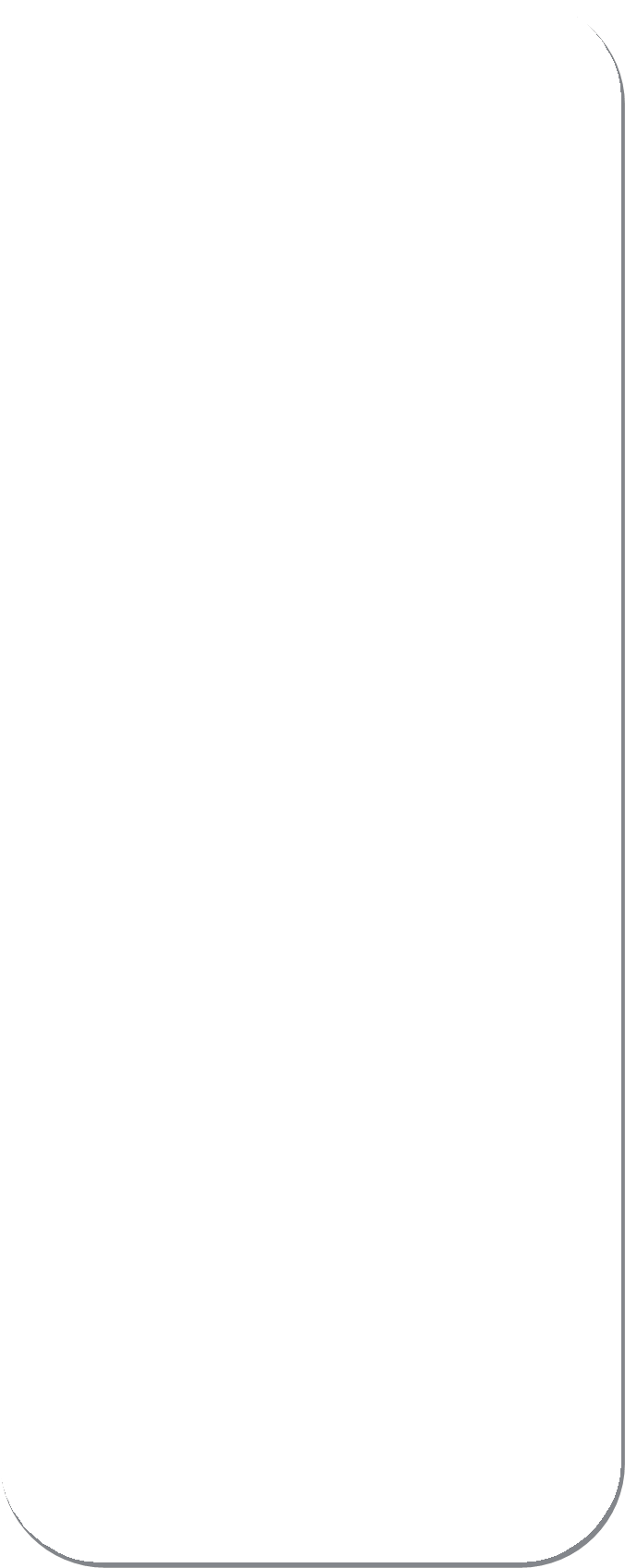 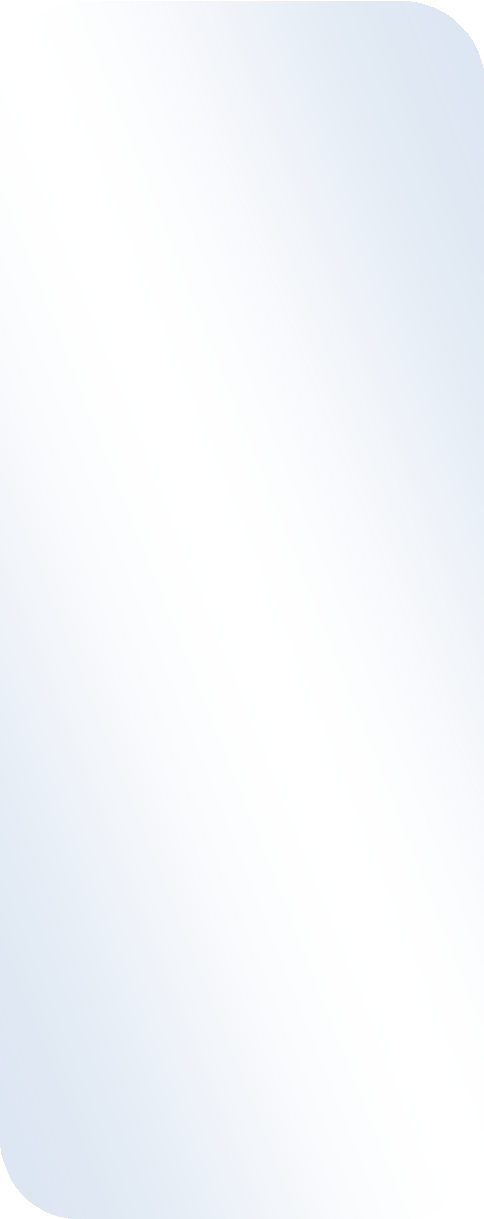 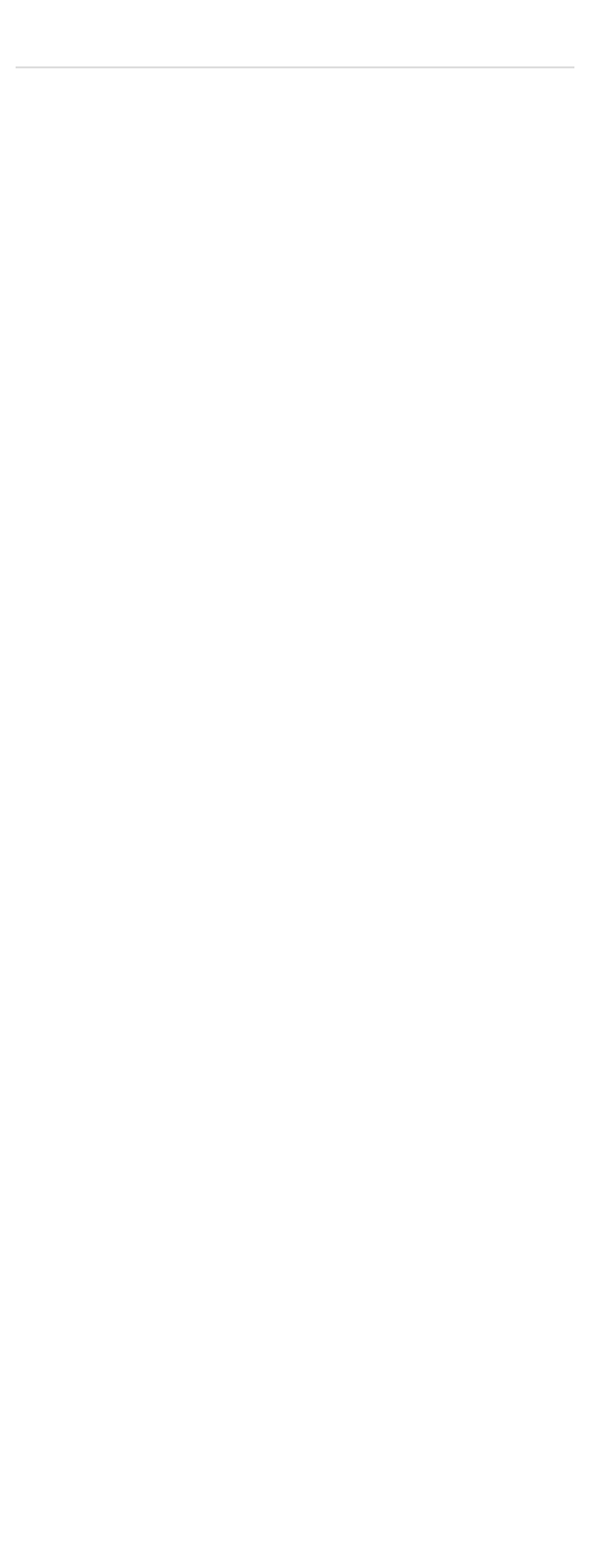 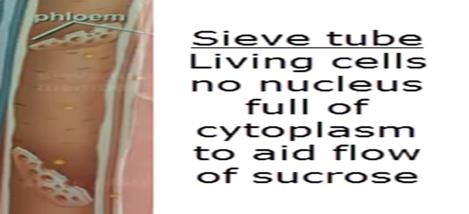 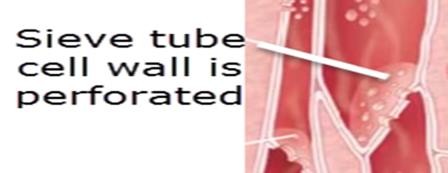 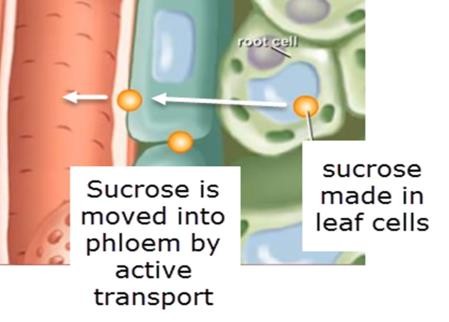 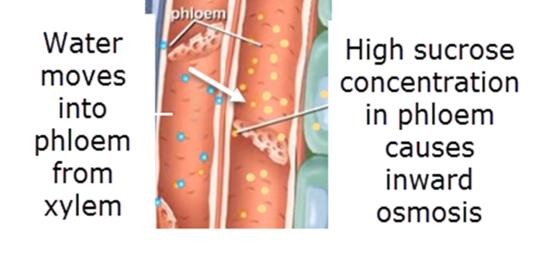 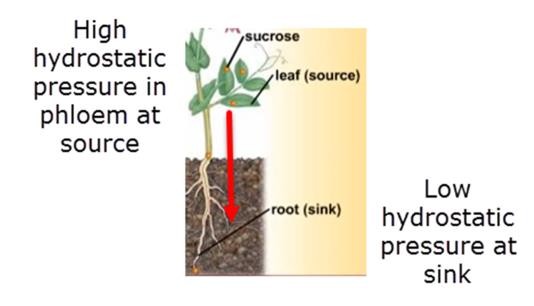 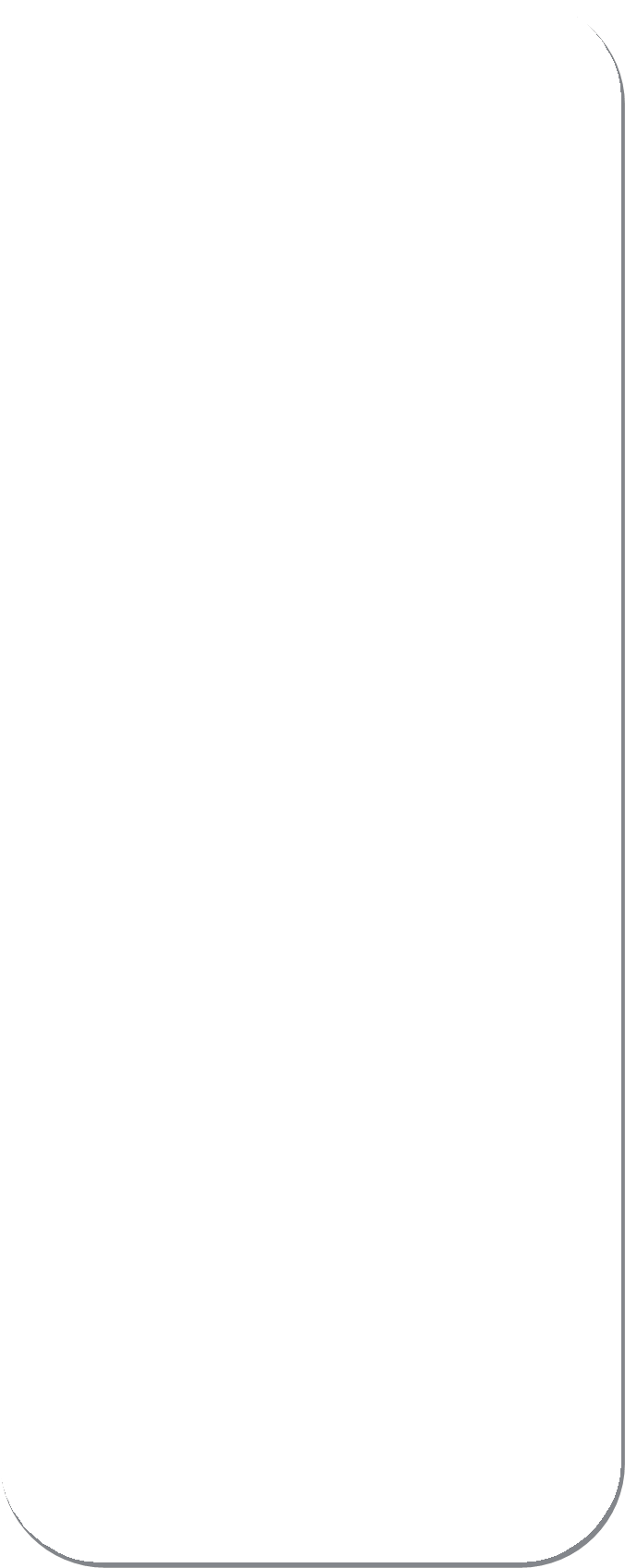 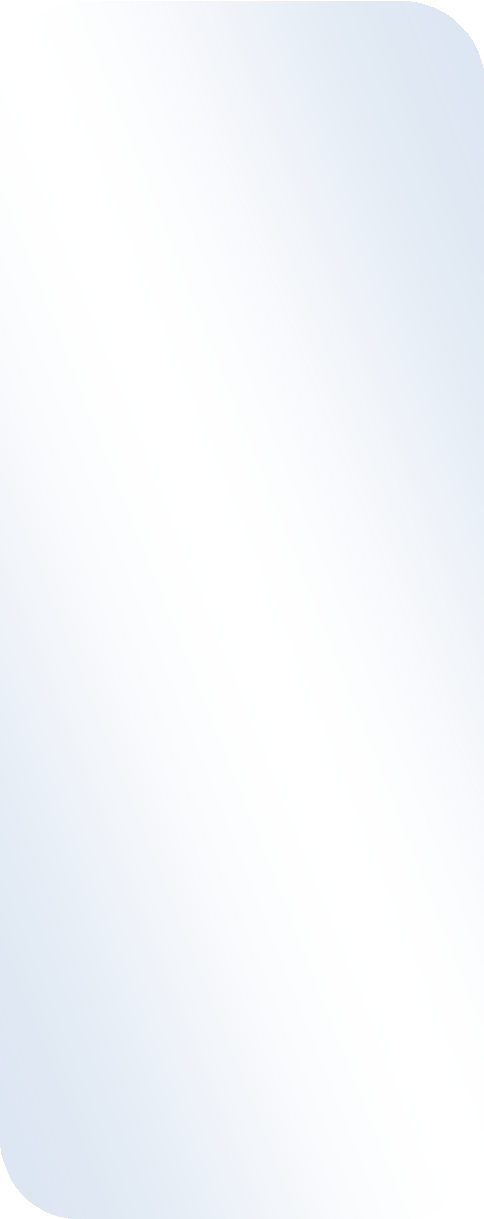 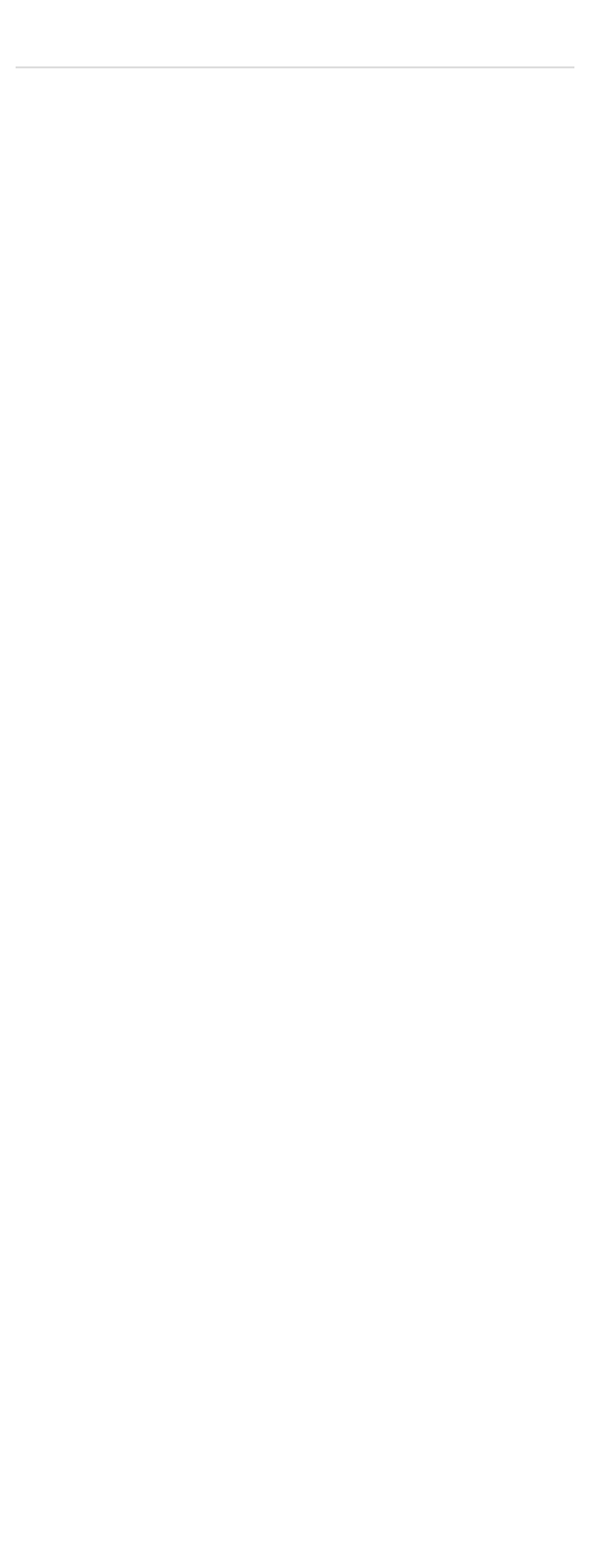 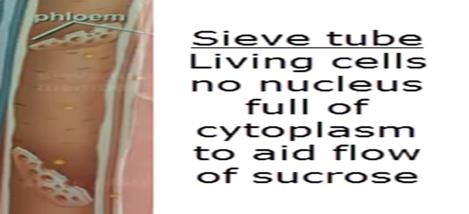 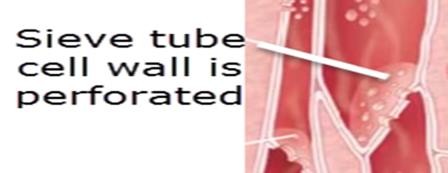 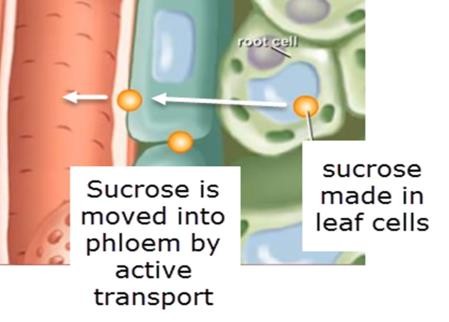 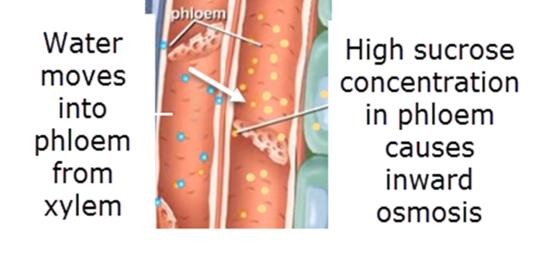 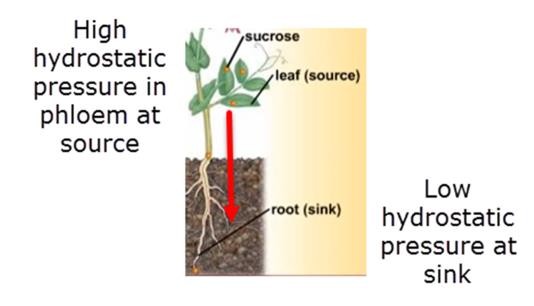 …………………………………………………………………………………………………………………………………………………………………….………………………………..………………………………………………………………….………………………………………………………………….Sieve plates…………………………………………………………………………………………………………………………………………………………………….………………………………..………………………………………………………………….………………………………………………………………….Sucrose moved into phloem at source…………………………………………………………………………………………………………………………………………………………………….………………………………..………………………………………………………………….………………………………………………………………….Osmosis…………………………………………………………………………………………………………………………………………………………….………………………………..………………………………………………………………….………………………………………………………………….Phloem contents flow towards sink…………………………………………………………………………………………………………………………………………………………………….………………………………..………………………………………………………………….………………………………………………………………….1